2. tedenPonovimo števila do 100. Najprej poslušaj pesmi, s katerima boš ponovil/a izgovarjavo števil do 100.https://www.youtube.com/watch?v=bGetqbqDVaA Big numbers songhttps://www.youtube.com/watch?v=e0dJWfQHF8Y  The big numbers songRešuj zabavne naloge na povezavah:https://www.topmarks.co.uk/learning-to-count/helicopter-rescue , kjer moraš poiskati števila, ki so med določenimi števili (between) ter na https://www.digipuzzle.net/minigames/beehive/beehive_ten_till_hundred.htm?language=english&linkback=../../education/math-count/index.htm ,  kjer poiščeš pravo pot.https://www.abcya.com/games/number_bingo Number bingoNa koncu si izberi 10 števil do 100, ki jih zapiši v zvezek. Pomagaj si s seznamom števil. Namig – izberi si števila, ki ti delajo težave.Seveda pa še vedno velja dogovor iz prejšnjega tedna, torej branje besedil, utrjevanje snovi v delovnem zvezku in spletnih povezavah.Za uspešno zaključeno delo si zavrti svojo najljubšo angleško pesem.Najpomembneje: ostani zdrav! Goodbye! 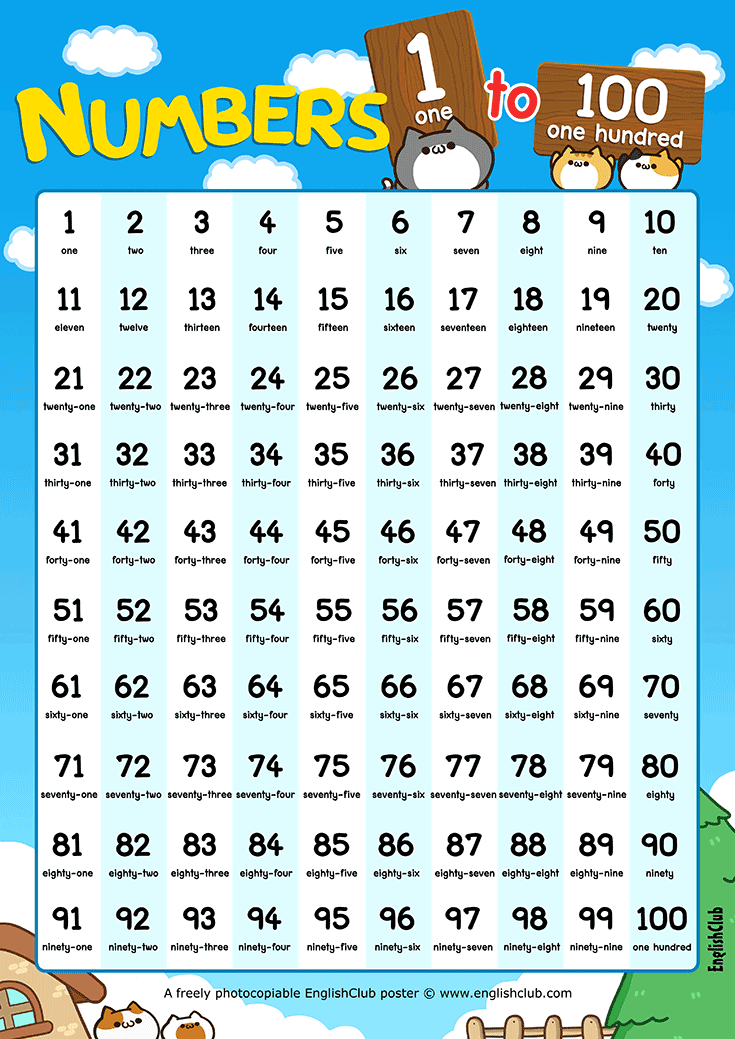 